Уважаемые коллеги!Департамент информирует о проведении в период
с 14 по 20 мая 2018 года Всероссийской акции «СТОП ВИЧ/СПИД», приуроченной к Международному дню памяти жертв СПИДа
(20 мая 2018 г.) (далее – Акция).В рамках Акции департамент рекомендует организовать и провести следующие мероприятия.Руководителям органов местного самоуправления, осуществляющих управление в сфере образования:- разместить на официальных сайтах, информационных стендах органов местного самоуправления, осуществляющих управление в сфере образования, информацию о проведении Акции на территории Ярославской области (приложение 1);Руководителям образовательных организаций:- разместить на официальных сайтах, информационных стендах образовательных организаций информацию о проведении Акции на территории Ярославской области (приложение 1); информационные материалы Акции, которые можно скачать с официального сайта Акции: http://стопвичспид.рф; - организовать и провести профилактические мероприятия для специалистов, обучающихся общеобразовательных, профессиональных образовательных организаций, родителей (законных представителей) обучающихся, в том числе по вопросам об эпидемиологической ситуации по ВИЧ-инфекции в Ярославской области, о способах передачи ВИЧ (архивы видео уроков по профилактике ВИЧ-инфекции, методические рекомендации по проведению профилактической работы по предупреждению распространения ВИЧ/СПИД можно скачать на сайте ГАУ ДПО ЯО «Институт развития образования» http://www.iro.yar.ru/index.php?id=2932);  - организовать участие обучающихся образовательных организаций (15 лет и старше) в интернет-опросе по выявлению профильной компетенции в области профилактики ВИЧ-инфекции на веб-ресурсе 
http://опрос-молодежи-о-вич.рф Сводную информацию о проведенных мероприятиях по прилагаемой форме необходимо направить в срок до 31 мая 2018 года на электронный адрес: - органы местного самоуправления, осуществляющие управление в сфере образования, согласно приложению 2, государственные общеобразовательные организации согласно приложению 3 – kostilevaev@yarregion.ru; - государственные профессиональные образовательные организации согласно приложению 3 – kotovai@yarregion.ruВ качестве организационно-методического ресурса по вопросам проведения Акции Минобрнауки России рекомендует использовать материалы, расположенные в информационно-телекоммуникационной сети «Интернет»: - http://o-spide.ru- http://стопвичспид.рф- http://vk.com/stopspid- http://instagram.com/stopspid- http://facebook.com/fondsci- http://twitter.com/stopspid_ru Приложение:1. Пресс-релиз о проведении Акции в Ярославской области: на 2 л. в 1 экз.2. Формы отчетов о проведении Акции в формате Excel на 2 л. в 1 экз. (4852) 72-83-23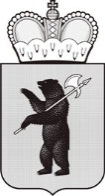 ДЕПАРТАМЕНТ ОБРАЗОВАНИЯЯРОСЛАВСКОЙ ОБЛАСТИСоветская ул., д. . Ярославль, 150000Телефон (4852) 40-18-95Факс (4852) 72-83-81e-mail: http://yarregion.ru/depts/dobrОКПО 00097608, ОГРН 1027600681195,ИНН / КПП 7604037302 / 760401001От 07.05.2018 № ИХ. 24-2717/18На №     28-2/10/2-2267     от     09.04.2018     Руководителям органов местного самоуправления, осуществляющих управление в сфере образованияРуководителям государственных общеобразовательных организацийРуководителям профессиональных образовательных организаций, функционально подчиненных департаменту образования Ярославской областиО проведении Всероссийской акции "СТОП ВИЧ/СПИД"С.В. Астафьева